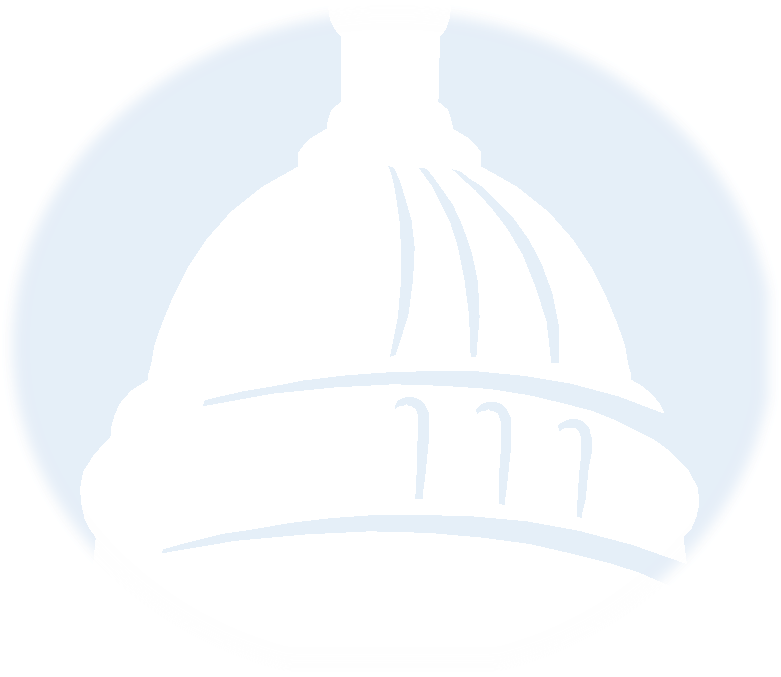 Competitive Employment Opportunities (CEO) Calendar: 2018-2019AUGUST 2018SundayMondayTuesdayWednesdayThursdayFridaySaturday2930311234567891011121314151617181920 First Day of School for StudentsTerm 1 Begins21222324252627282930311SEPTEMBER 2018SEPTEMBER 2018SEPTEMBER 2018SEPTEMBER 2018SEPTEMBER 2018SEPTEMBER 2018SEPTEMBER 2018SundayMondayTuesdayWednesdayThursdayFridaySaturday262728293031123Labor Day(No school for students, teachers and staff)4 5678ACT Test Date91011121314 15 Hispanic Heritage Month Begins161718 Yom Kippur        Begins19 2021 Term 1 Progress Reports Due in Aspen222324 CEO Application Opens/CEO Recruitment Outreach25262728 2930123456SAT Test DateOCTOBER 2018OCTOBER 2018OCTOBER 2018OCTOBER 2018OCTOBER 2018OCTOBER 2018OCTOBER 2018OCTOBER 2018SundayMondayTuesdayWednesdayThursdayThursdayFridaySaturday301CEO Recruitment Outreach233456SAT Test Date78Columbus Day(No school—teachers, students, staff)9CEO Recruitment Outreach10101112131415CEO Recruitment Outreach1617171819202122    CEO Recruitment Outreach2324CEO Application Closes24CEO Application Closes25CEO Applicant Screening and Interview Notifications26 Term 1 EndsHalf Day PD/Half Day Records(No school for students)27ACT Test Date2829 Term 2 BeginsCEO Applicant Screening and Interview Notifications30 CEO Interviews31 Halloween31 Halloween123SAT Test Date	NOVEMBER 2018	NOVEMBER 2018	NOVEMBER 2018	NOVEMBER 2018	NOVEMBER 2018	NOVEMBER 2018	NOVEMBER 2018SUNDAYMONDAYTUESDAYWEDNESDAYTHURSDAYFRIDAYSATURDAY2829 Term 2 Begins3031Halloween1CEO Interviews2 3SAT Test Date3SAT Test Date45CEO Interviews6 Election Day Parent Teacher Conference Day (No school for students)7CEO Interviews89 10101112 Veterans Day (Observed)(No school for students, teachers and staff)13CEO Interviews14151617171819CEO Interviews202122Thanksgiving Day(No school for students, teachers and staff)23Thanksgiving Break(No school for students and teachers)24242526  CEO Decision Letters go out272829301SAT Test Date1SAT Test DateDECEMBER 2018DECEMBER 2018DECEMBER 2018DECEMBER 2018DECEMBER 2018DECEMBER 2018DECEMBER 2018SundayMondayTuesdayWednesdayThursdayFridaySaturday2526272829301SAT Test Date23CEO Accepted Students/Family Outreach 45678ACT Test DateEdFest910CEO Accepted Students/Family Outreach11121314151617CEO Accepted Students/Family Outreach18292021222324Winter Break(No school for students and teachers)25Christmas Day(No school for students, teachers and staff)26Winter Break(No school for students and teachers)27 Winter Break(No school for students and teachers)28Winter Break(No school for students and teachers)393031 Winter Break(No school for students and teachers)1New Year’s Day((No school for students, teachers and staff)2345JANUARY 2019JANUARY 2019JANUARY 2019JANUARY 2019JANUARY 2019JANUARY 2019JANUARY 2019SundayMondayTuesdayWednesdayThursdayFridaySaturday30311New Year’s Day(No school for students, teachers and staff)23Mentor Orientation6:00-7:00 PM @RSA(Option 1)4567 Pre-ETS Academy: Student Orientation4:30-6:00 PM8Mentoring AcademyTeam Tuesday: Student Orientation4:30-6:00 PM9EXIT Academy: Student Orientation4:30-6:00 PM10Mentoring AcademyTeam Thursday:Student Orientation4:30-6:00 PM11121314Term 2 Midterms/Finals Begins15Mentor Orientation6:00-7:00 PM @RSA(Option 2)1617CEO Kickoff Celebration/Dinner6:00-7:30 PM @ RSA18Term 2 Midterms/Finals End192021   Martin Luther King, Jr. Day(No school for students, teachers and staff)22Term 2 EndsHalf Day PD/Half Day Records(No school for students)23Professional Development Day (No school for students)24 Term 3 Begins25262728Pre-ETS AcademyProfessional Development #14:30-6:00pm29Mentoring AcademyTeam Tuesday:  Professional Development #14:30-6:00 PM30EXIT AcademyProfessional Development #14:30-6:00pm31Mentoring AcademyTeam Thursday: Professional Development #14:30-6:00 PM12FEBRUARY 2019FEBRUARY 2019FEBRUARY 2019FEBRUARY 2019FEBRUARY 2019FEBRUARY 2019FEBRUARY 2019SundayMondayTuesdayWednesdayThursdayFridaySaturday2728Pre-ETS AcademyProfessional Development #14:30-6:00pm29Mentoring AcademyTeam Tuesday:  Professional Development #14:30-6:00 PM30EXIT AcademyProfessional Development #14:30-6:00pm31Mentoring AcademyTeam Thursday:Professional Development #14:30-6:00 PM1234Pre-ETS AcademyCareer Exploration #14:30-6:00pm5Mentoring AcademyTeam Tuesday: Career-Focused Project Session #14:30-6:00 PM6EXIT AcademyCareer Application #14:30-6:00pm7Mentoring AcademyTeam Thursday: Career-Focused Project Session #14:30-6:00 PM89ACT Test Date1011Pre-ETS AcademyProfessional Development #24:30-6:00pm12Mentoring AcademyTeam Tuesday:  Professional Development #24:30-6:00 PM 13EXIT AcademyProfessional Development #24:30-6:00pm14Mentoring AcademyTeam Thursday: Professional Development #24:30-6:00 PM 15Professional Development(No school for students)161718President’s Day(No school for students, teachers, and staff)19February Recess(No school for students and teachers)20February Recess(No school for students and teachers)21February Recess(No school for students and teachers)22February Recess(No school for students and teachers)232425Pre-ETS AcademyCareer Exploration #24:30-6:00pm26Mentoring AcademyTeam Tuesday: Career-Focused Project Session #24:30-6:00 PM27EXIT AcademyCareer Application #24:30-6:00pm28Mentoring AcademyTeam Thursday:Career-Focused Project Session #24:30-6:00 PM12MARCH 2019MARCH 2019MARCH 2019MARCH 2019MARCH 2019MARCH 2019MARCH 2019MARCH 2019SundayMondayTuesdayWednesdayThursdayFridaySaturday2425Pre-ETS AcademyCareer Exploration #24:30-6:00pm26Mentoring AcademyTeam Tuesday: Career-Focused Project Session #24:30-6:00 PM27EXIT AcademyCareer Application #24:30-6:00pm28Mentoring AcademyTeam Thursday:Career-Focused Project Session #24:30-6:00 PM1234Pre-ETS AcademyProfessional Development #34:30-6:00pm5Mentoring AcademyTeam Tuesday: Professional Development #34:30-6:00 PM6 In-School SAT DayEXIT AcademyProfessional Development #34:30-6:00pm7Mentoring AcademyTeam Thursday: Professional Development #34:30-6:00 PM8Parent -Teacher Conference Day(No school for students)9SAT Test Date1011Pre-ETS AcademyCareer Exploration #34:30-6:00pm12Mentoring AcademyTeam Tuesday: Career-Focused Project Session #34:30-6:00 PM13EXIT AcademyCareer Application #34:30-6:00pm14Mentoring AcademyTeam Thursday: Career-Focused Project Session #34:30-6:00 PM151617St. Patrick’s Day18Pre-ETS AcademyProfessional Development #44:30-6:00pm19Mentoring AcademyTeam Tuesday: Professional Development #44:30-6:00 PM20EXIT AcademyProfessional Development #44:30-6:00pm21Mentoring AcademyTeam Thursday: Professional Development #44:30-6:00 PM222324/3125Pre-ETS AcademyCareer Exploration #44:30-6:00pm26Mentoring AcademyTeam Tuesday: Career-Focused Project Session #44:30-6:00 PM 27EXIT AcademyCareer Application #44:30-6:00pm28Mentoring AcademyTeam Thursday: Career-Focused Project Session #44:30-6:00 PM 2930APRIL 2019APRIL 2019APRIL 2019APRIL 2019APRIL 2019APRIL 2019APRIL 2019SundayMondayTuesdayWednesdayThursdayFridaySaturday311       Pre-ETS AcademyProfessional Development #54:30-6:00pm2Mentoring AcademyTeam Tuesday: Professional Development #54:30-6:00 PM3EXIT AcademyProfessional Development #54:30-6:00pm4   No school for students   Mentoring AcademyTeam Thursday: Professional Development #51:00-2:30 PM5     Term 3 EndsHalf Day PD/Half Day Records(No school for students)678     Term 4 BeginsPre-ETS AcademyCareer Exploration #54:30-6:00pm9Mentoring AcademyTeam Tuesday: Career-Focused Project Session #54:30-6:00 PM10EXIT AcademyCareer Application #54:30-6:00pm11Mentoring AcademyTeam Thursday: Career-Focused Project Session #54:30-6:00 PM1213ACT Test Date1415Spring Break (No school for students and teachers)16Spring Break (No school for students and teachers)17Spring Break (No school for students and teachers)18Spring Break (No school for students and teachers)19Spring Break (No school for students and teachers)202122Pre-ETS AcademyProfessional Development #64:30-6:00pm23Mentoring AcademyTeam Tuesday: Professional Development #64:30-6:00 PM24EXIT AcademyProfessional Development #64:30-6:00pm25Mentoring AcademyTeam Thursday: Professional Development #64:30-6:00 PM26272829Pre-ETS AcademyCareer Exploration #64:30-6:00pm30Mentoring AcademyTeam Tuesday: Career-Focused Project Session #64:30-6:00 PM1EXIT AcademyCareer Application #64:30-6:00pm2Mentoring AcademyTeam Thursday: Career-Focused Project Session #64:30-6:00 PM34SAT Test DateMAY 2019MAY 2019MAY 2019MAY 2019MAY 2019MAY 2019MAY 2019SundayMondayTuesdayWednesdayThursdayFridaySaturday2829Pre-ETS AcademyCareer Exploration #64:30-6:00pm30Mentoring AcademyTeam Tuesday: Career-Focused Project Session #64:30-6:00 PM1EXIT AcademyCareer Application #64:30-6:00pm2Mentoring AcademyTeam Thursday: Career-Focused Project Session #64:30-6:00 PM34SAT Test Date5Ramadan Begins6Pre-ETS AcademyProfessional Development #74:30-6:00pm7Mentoring AcademyTeam Tuesday: Professional Development #74:30-6:00 PM8EXIT AcademyProfessional Development #74:30-6:00pm9Mentoring AcademyTeam Thursday: Professional Development #74:30-6:00 PM101112Mother’s Day13Pre-ETS AcademyCareer Exploration #74:30-6:00pm14 Mentoring AcademyTeam Tuesday: Career-Focused Project Session #74:30-6:00 PM15EXIT AcademyCareer Application #74:30-6:00pm16Mentoring AcademyTeam Thursday: Career-Focused Project Session #74:30-6:00 PM17181920Pre-ETS AcademyProfessional Development #84:30-6:00pm21   Mentoring AcademyTeam Tuesday: Professional Development #84:30-6:00 PM22EXIT AcademyProfessional Development #84:30-6:00pm23 Mentoring AcademyTeam Thursday: Professional Development #84:30-6:00 PM24Half-day PD Day(No school for students)25  2627Memorial Day(No school for students, teachers and staff)28 No school for studentsMentoring AcademyTeam Tuesday: Career-Focused Project Session #81:00-2:30 PM29    EXIT AcademyCareer Application #84:30-6:00pm30Mentoring AcademyTeam Thursday: Career-Focused Project Session #84:30-6:00 PM31 Due to 5/27 holidayPre-ETS AcademyCareer Exploration #81:00-2:30 PM1JUNE 2019JUNE 2019JUNE 2019JUNE 2019JUNE 2019JUNE 2019JUNE 2019SundayMondayTuesdayWednesdayThursdayFridaySaturday2627Memorial Day(No school for students, teachers and staff)28 No school for studentsMentoring AcademyTeam Tuesday: Career-Focused Project Session #81:00-2:30 PM29    EXIT AcademyCareer Application #84:30-6:00pm30Mentoring AcademyTeam Thursday: Career-Focused Project Session #84:30-6:00 PM31 Due to 5/27 holidayPre-ETS AcademyCareer Exploration #81:00-2:30 PM123 Term 4 Finals BeginsCAP Series:Pre-ETS Academy Project Presentations4:30-6:00 PM@ RSA4CFP Series:Mentoring Academy Project Presentations4:30-6:00 PM@ RSA5CEP Series:EXIT Academy Project Presentations4:30-6:00 PM@ RSA6CFP Series:Mentoring Academy Project Presentations4:30-6:00 PM@ RSA78ACT Test Date910CAP Series:Pre-ETS Academy Project Presentations4:30-6:00 PM@ RSA11 CFP Series:Mentoring Academy Project Presentations4:30-6:00 PM@ RSA12CEP Series:EXIT Academy Project Presentations4:30-6:00 PM@ RSA 13 Term 4 Finals EndsCFP Series:Mentoring Academy Project Presentations4:30-6:00 PM@ RSA14Last Day of School151617CEO Summer Internships181920212223/3024Summer School BeginsCEO Summer Internships2526272829JULY 2019JULY 2019JULY 2019JULY 2019JULY 2019JULY 2019JULY 2019JULY 2019SUNDAYMONDAYTUESDAYWEDNESDAYTHURSDAYFRIDAYSATURDAY301234Fourth of July(No school for students, teachers and staff)5678CEO Summer Internships9101112131415CEO Summer Internships16171819202122CEO Summer Internships23242526272829CEO Summer Internships3031123